С уважением,КЭР - ЭлектродвигателиАнна Андреевна+79920002395http://ker-ekb.ru/Прайс на двигатели серии АИР  на 25.08.2016       -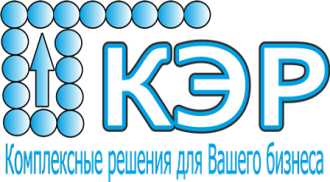 Прайс на двигатели серии АИР  на 25.08.2016       -Прайс на двигатели серии АИР  на 25.08.2016       -Прайс на двигатели серии АИР  на 25.08.2016       -Прайс на двигатели серии АИР  на 25.08.2016       -Тип эл. дв.кВтОб/В наличии.Стоимость с НДС, руб.Тип эл. дв.кВтминВ наличии.Стоимость с НДС, руб.АИР 71А20,75300013шт2942АИР 71А2/20810,7530009шт3240АИР 71А40,5515009шт3052АИР 71А4/20810,551500ожидаются 3175АИР 71А60,37100010шт3052АИР 71А6/20810,371000 ожидаются3174АИР 71В2/20811,1300050шт3390АИР 71В21,13000 ожидаются3263АИР 71В2/20811,13000 ожидаются3390АИР 71В40,7515002шт3163АИР 71В4/20810,751500 ожидаются3293АИР 71В60,551000 ожидаются 3396АИР 80А21,53000 ожидаются 3718АИР 80А2/20811,53000 ожидаются 3867АИР 80А41,11500 ожидаются 3774АИР 80А4/20811,11500 ожидаются 3924АИР 80А60,75100070шт3996АИР 80А80,37750 45024502АИР 80В22,2300074шт4435YY 80C2 однофазный2,23000 Ожидаются по запросуYL 90L2 Однофазный2,23000Ожидаются по запросуАИР 80В2/20812,2300050шт4612АИР 80В41,5150031шт4428АИР 80В4/20811,51500Ожидаются 4606АИР 80В61,11000Ожидаются по запросуАИР 80В6/20811,11000 Ожидаютсяпо запросуАИР 80В80,55750 Ожидаютсяпо запросуАИР 90L23300050шт5272АИР 90L2/20813300050шт5483АИР 90L42,2150042шт5383АИР 90L4/20812,2150044шт5598АИР 90L61,51000Ожидаются по запросуАИР 90L6/20811,51000Ожидаются по запросуАИР 90LА80,75750Ожидаются по запросуАИР 90LВ81,1750Ожидаются по запросуАИР 100S24300044шт6604АИР 100S2/20814300042шт6868АИР 100S43150046шт6526АИР 100S4/208131500115шт6787АИР 100L25,5300053 шт7881АИР 100L2/20815,5300040шт8196АИР 100L44150072шт7492АИР 100L4/20814150061шт7792АИР 100L62,21000 Ожидаютсяпо запросуАИР 100L6/20812,21000 Ожидаютсяпо запросуАИР 100L81,5750Ожидаются по запросуАИР 112М27,5300047шт10101АИР 112М2/20817,5300016шт10505АИР 112М45,51500Ожидаются  по запросуАИР 112М4/20815,5150028шт9657АИР 112МА631000 Ожидаются По запросуАИР 112МА6/2081310008шт8835АИР 112МА82,2750 ОжидаютсяПо запросуАИР 112МВ64100031шт9723АИР 112МВ6/2081410004шт10112АИР 112МВ83750 Ожидаются  По запросу АИР 132М211300010шт14985АИР 132М2/2081113000  Ожидаются По запросуАИР 132М411150020шт14985АИР 132М4/2081111500 Ожидаются  По запросуАИР 132М67,51000 Ожидаются  По запросуАИР 132М85,5750 Ожидаются  По запросуАИР 132S47,5150047шт12210АИР 132S4/20817,5150025шт12698АИР 132S65,51000  ОжидаютсяПо запросуАИР 132S8475020шт12432АИР 160S215300010шт21201АИР 160S2/2081153000  Ожидаются По запросуАИР 160S415150020шт23088АИР 160S4/2081151500  Ожидаются По запросуАИР 160S6111000  Ожидаются По запросуАИР 160S87,5750   ОжидаютсяПо запросуАИР 160М218,53000   ОжидаютсяПо запросуАИР 160М2/208118,53000  Ожидаются По запросуАИР 160М418,515005шт.25141АИР 160М4/208118,51500Ожидаются  По запросуАИР 160М6151000Ожидаются  По запросуАИР 160М811750Ожидаются  По запросуАИР 180S4221500Ожидаются  По запросуАИР 180М430150Ожидаются  По запросу